PredmetNaloge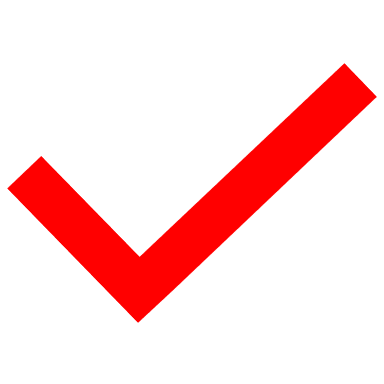 SLOVENŠČINAMoja družina (SDZ, str. 56, 57) – ZOOM-srečanje SLOVENŠČINARojstni dan (SDZ, str. 62)SLOVENŠČINAPrepis – črtani zvezek z vmesno črtoSLOVENŠČINAVzorčki za vsak dan – črtani zvezek brez vmesne črteSLOVENŠČINADeklamacija pesmi Iglu – ocenjevanje (ZOOM-srečanje)MATEMATIKA1,2,3, računamo vsi (UL)MATEMATIKALiki (PPT)MATEMATIKALiki (SDZ, str. 81–86)SPOZNAVANJE OKOLJALetni časi (PPT)SPOZNAVANJE OKOLJAKoledar (UL)LIKOVNA UMETNOSTRisanje: portret Franceta PrešernaGLASBENA UMETNOSTZajček že spi (učenje pesmi)GLASBENA UMETNOSTUspavanka (UL)ŠPORTPles: Mi delamo snežakaTJAI'm a Little Snowman